Teden 6      20. 4. – 24. 4. 2020                                       SREDA, 22. 4. 2020 OSNOVNA ŠOLA ANTONA MARTINA SLOMŠKA                                           Lidija Lenarčič 4. aUrnik: SLJ, DRU, MAT, GUMSLOVENŠČINA:Sreda, 22. 4. 2020    Preverjanje, Obnova besedilaDanes boš napisal obnovo berila Grdega račka ali Snežne kraljice na straneh 146 ali 150.  Berilo preberi ponovno, ga ustno obnovi nato obnovo zapiši v zvezek.Obnovo lahko tudi natipkaš v Wordov dokument.Naslov, obnova in datum.ZNAČILNOSTI  DOBRE  OBNOVE:-dogodke zaporedno obnovimo,-izogibamo se prememu govoru,-skušamo biti zanimivi kot avtor, vendar ne uporabljamo njegovih povedi, -obnavljamo v tretji (on) ali prvi osebi (jaz).-upoštevamo pravopisna pravila ( velika začetnica, ločila, pravilen zapis besed,   oznaka odstavkov)-obnova ima tri dele ( uvod, jedro, zaključek ), ki jih ločimo z odstavki.To nalogo mi prosim pošlji po elektronski pošti do petka, 24. 4. 2020, da bom lahko bolj natančno pregledala vse obnove in vam popravljene poslala nazaj.DRUŽBA:Sreda, 22. 4. 2020    DejavnostiNaravni pojavi v pokrajini nam omogočajo različne pogoje za življenje, hkrati pa ljudje pokrajino s svojimi dejavnostmi zelo spreminjamo.Katere so te dejavnosti?Na spodnjih fotografijah je del dejavnosti, ki zagotavljajo naše potrebe in želje.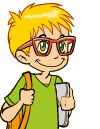 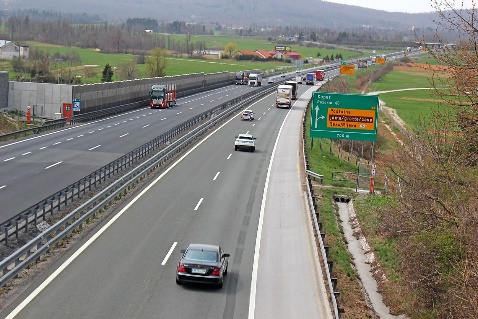 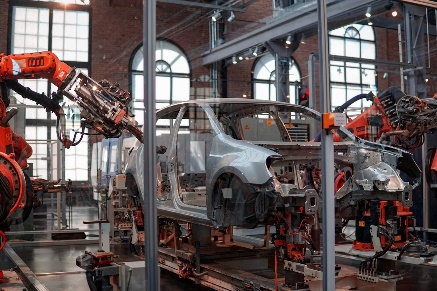 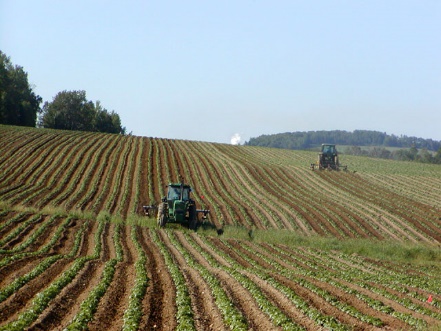                PROMET                                              INDUSTRIJA                                  KMETIJSTVO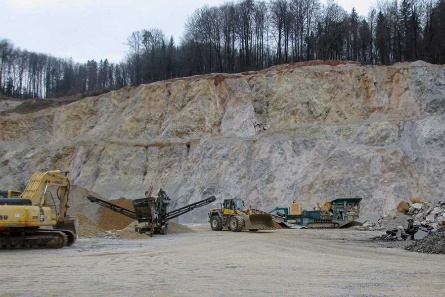 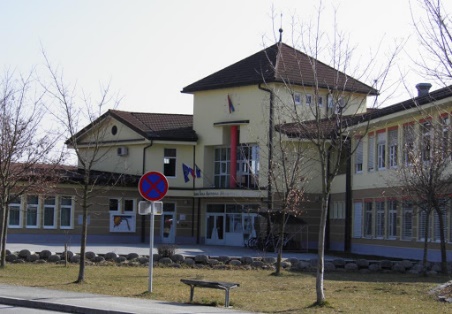         RUDARSTVO                                                                                                            ŠOLA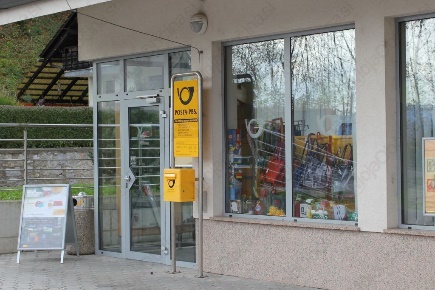 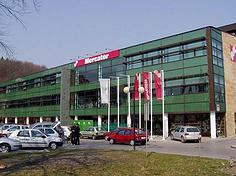 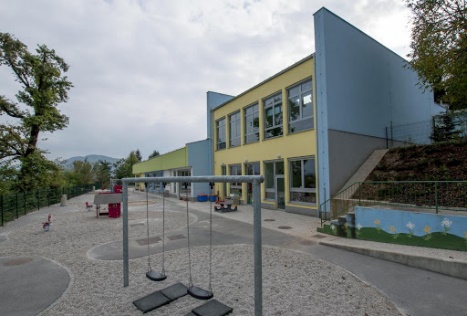                POŠTA                                       TRGOVINA                                VRTEC     Odpri UČB na strani 60 in preberi besedilo pod naslovom Kaj so dejavnosti.Zdaj pa na R5, DRU v napredni obliki na strani 4-1 poišči naslov Potrebujemo različne dejavnosti.Klikni na: oranžen krogec: oglej si fotografije in preberi besedilo pod njimi ter zelen krogec: reši nalogo (razpredelnica).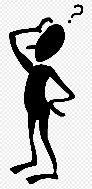 DODATNA NALOGA:Na R5, DRU poišči SDZ in ga odpri na str. 72 in 73. Preberi zeleni okvirček zgoraj,                               nato pa ustno reši 1. in 2. nalogo ter 3. nalogo na str.73.V UČB na strani 60 preberi besedilo pod naslovom Vrste dejavnosti in na str. 61 si natančno oglej in preberi preglednico, kako razdelimo dejavnosti.Zapis v zvezek:                                               DejavnostiGOSPODARSKE                                                                               NEGOSPODARSKE   DEJAVNOSTI                                                                                      DEJAVNOSTIizkoriščajo naravne vire                                                                         - šolstvo    (les, ruda, ribe…)                                                                                 - športizdelajo izdelke                                                                                        - kulturaopravljajo določene storitve                                                                 - občinska uprava   (banka, trgovina, turizem…)                                                              - državna upravaNe piši povedi, temveč le ključne besede in bistvene podatke. To smo se učili pri SLJ pri opisu živali.Miselni vzorec lahko opremiš z ilustracijami (nariši sam/a) in/ali s slikami, fotografijami. MATEMATIKA:Sreda, 22. 4. 2020    DolžinaDanes je na vrsti merjenje dolžine. To je npr. dolžina svinčnika, razdalja od doma do šole. Merimo pa tudi širino (hiše, mize) in višino (stolpa, stola, telesno višino).O tem verjetno že nekaj nekaj veš. Poznaš: 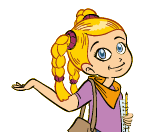 merske pripomočke, kaj je merska enota in kaj mersko število, merske enote, ki jih že poznaš. 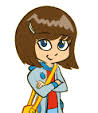 Merski pripomočki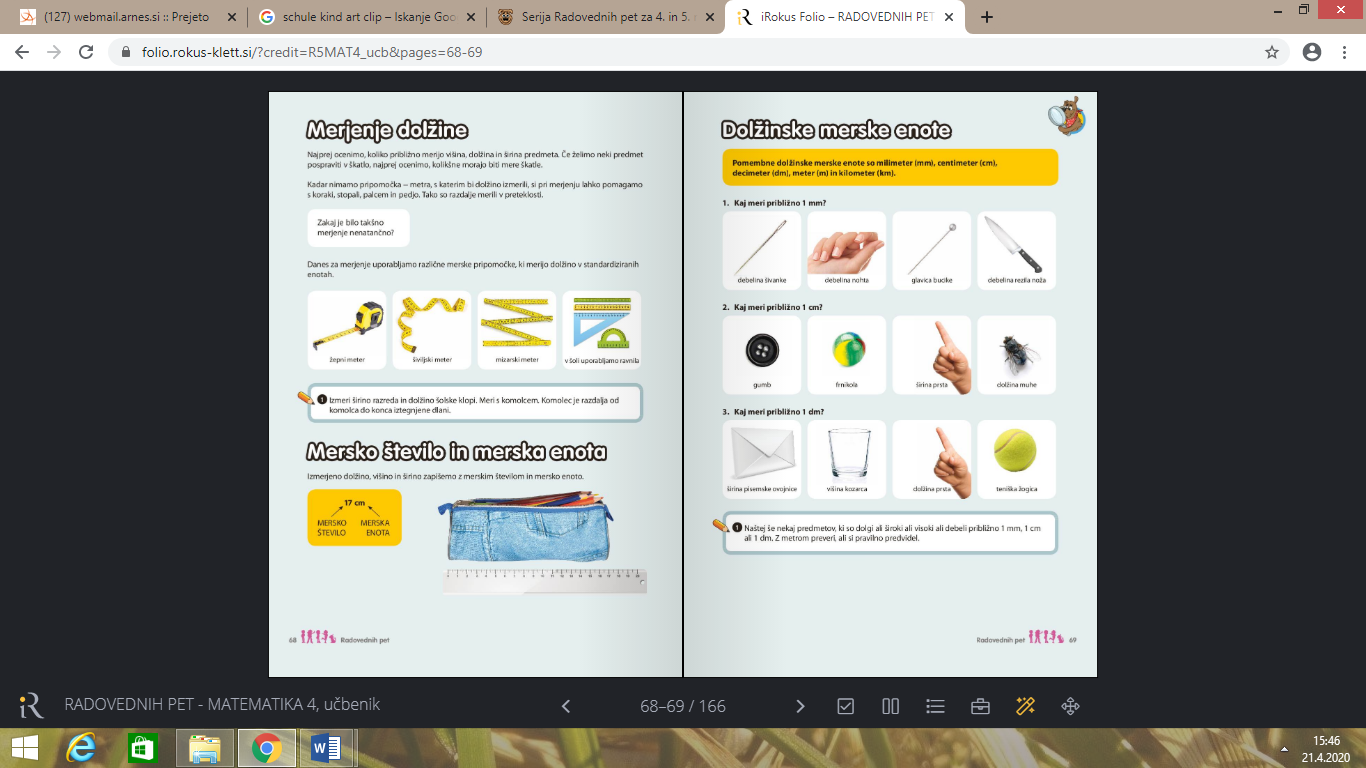 Na R5, MAT v napredni obliki na strani 9-1 (Merjenje dolžine) si oglej še nekaj drugih pripomočkov.Mersko število in merska enotaKoliko centimetrov je dolga peresnica? 17 cm.Merske enoteV prejšnjih razredih si spoznal in meril z metri (m), decimetri (dm) in centimetri (cm).Oglej si ilustracije in ustno opiši, kaj lahko merimo, s čim merimo.1. naloga: Pri prvi tabeli boš meril/a dnevni prostor ali kuhinjo ali svojo sobo. Izbiro prostora vpiši v roza okvirček v tabeli. Besedo učilnica prečrtaj. Namesto table izmeri dolžino omare.V drugi tabeli prečrtaj klop in napiši miza.OCENA pomeni, da na oko izmeriš oz. oceniš, koliko je centimetrov, metrov, lahko tudi decimetrov. Kaj meniš, kolikšna je dolžina…?MERITEV: Zdaj pa poišči merski pripomoček, natančno izmeri (začni pri 0) in meritev zapiši. Ne pozabi na mersko enoto!Naredi še 2. in 3. nalogo. Pomagaj si z merskim pripomočkom in delaj v stanovanju (ker v učilnici ne moreš).   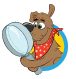                                     Uživaj pri merjenju in bodi čim bolj natančen/a. GLASBENA UMETNOST:Sreda, 22. 4. 2020    Preverjanje, Gledališki, koncertni list V poglavju Opera smo omenjali gledališki list, SDZ str. 40. Ponovno si ga poglej. Poglej tudi po drugih virih (splet, časopis, revije …) in poišči gledališki ali koncertni list. Izberi si en primer gledališkega ali koncertnega lista in ga prepiši oz. preriši v zvezek za glasbo ali na list papirja. 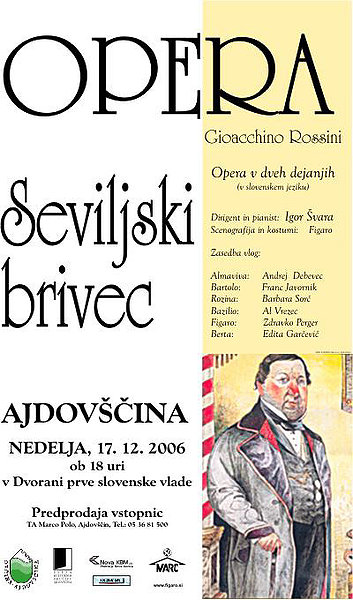 Preverjanje mi moraš oddati po e-pošti na moj e-naslov najkasneje do srede, 6. maja 2020. V predalček zadeva napiši GUM preverjanje in svoje ime.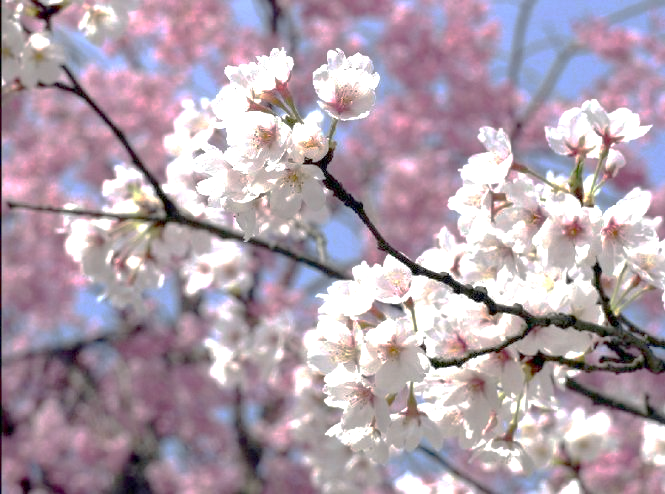                           Dobre ideje nimajo starosti,                        imajo le prihodnost.                                                                             Robert Mallet                                Želim vam sončno sredo in vas prav lepo pozdravljam.                                                                                                                     Lidija